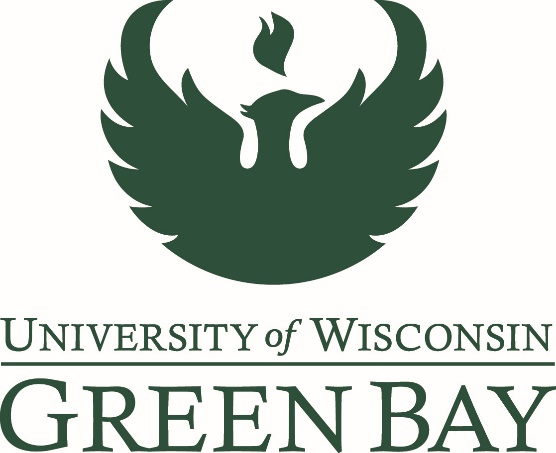 CampusSyllabusCourse number and titleCourse credit hoursTerm and yearClass meeting times and locationOnline or Hybrid (if applicable)Instructor Contact InformationInstructor’s name, credentials*, academic rank/title*Email addressOffice phone numberOffice hoursFaculty photo*    Cell phone number*Preferred Pronouns*Website*Skype Address*Course Overview*[Inspiring message and/or instructor’s description of course.]Catalog Description [from course catalog, if different from above, mandatory per HLC]This Course Satisfies the Following Program Learning Outcomes[if applicable]General Education Designation and Outcomes[if applicable]Course Learning Outcomes1 [all outcomes should be the same across sections, per HLC]How to be successful in this course[This section can span topics from general guidelines (e.g., estimated amount of time to spend on preparation, assignments, participation in class discussion, use of supplemental teaching materials, etc.) to more sophisticated rubrics related to student performance on various evaluation measures (e.g., exams, assignments, projects). It can also describe faculty roles and student roles, the role of the student, the role of the faculty member. This section provides an opportunity to present the notion of shared responsibility for learning.  A bulleted list of examples is below: Student’s Responsibility*[Instructors may change this at their discretion. The bulleted list below is a suggestion.] 	Be prepared for all classes	Be respectful of othersActively contribute to the learning activities in classInstructor’s Responsibility*[Instructors may change this at their discretion. The bulleted list below is a suggestion.] 	Be prepared for all classesEvaluate all fairly and equallyBe respectful of all studentsCreate and facilitate meaningful learning activitiesBehave according to University codes of conductGive timely feedback (what should students expect for a turnaround time for grading?Grading Policies1[This section encompasses evaluation methods and grading system, i.e., points, percentages, rubrics, tests, quizzes, weighting, curve, or UWGB grading distribution information, grade appeals to instructor, etc.; it may also include the policy for incompletes and withdrawals.]  Rubrics*Late assignment submission*Letter-grade scaleLearning environment*[This section provides students with the instructor’s vision of what take place in the class.  It includes information about the methods of instruction, what will take place in class, out of class, the tools for learning, etc.]Learning Resources[Required text, recommended text, art supplies, lab equipment, computer requirements, etc. Include information on how students will access/procure materials.]Course OrganizationUnits or components of course*[This section indicates how the instructor breaks down the course, weekly units or thematic modules, for example.]Schedule including assignments1[This section typically includes a table or list with the tentative calendar, topics, and assignments, dates for exams and due dates, special events, etc.]  This is highly recommended but this section may also refer students to a dynamic document, a calendar or other page on a Canvas course site, or be posted as a graphic. Major dates for assignments should not be changed or students should be given reasonable advanced notice.][Below is an example of a week-based schedule]Course Policies[This section describes course and university policies. For examples of how you may wish to articulate those that are not standardized, see https://blog.catl.uwgb.org/guides/syllabus-snippets/]Academic Integrity[Must include statement on consequences for failing to abide by academic integrity policy. May include full text of policy or may refer students to appropriate policy online: https://www.uwgb.edu/dean-of-students/policies-procedures/faculty-staff/]Disability Services:Consistent with federal laws and the policies of the University of Wisconsin, it is the policy of UW-Green Bay to provide appropriate and necessary accommodations to students with disabilities. If you are require any academic accommodations due to a disability, please contact the Disability Services (DS) Director (phone: 920-465-2841; email: dis@uwgb.edu; website: www.uwgb.edu/ds) to register and/or request services.  If you have already established accommodations through the ACCESS program through the DS Office, please communicate your approved accommodations with me at your earliest convenience so we can discuss your needs in this course.Class Attendance/ParticipationDrop, Withdrawal, and Extended Absences Policies*Religious/Cultural Observance*Inclusivity Statement*FERPA* and/or HIPPA statement[If applicable to your course]Student Resources*Should include a list of resources available or refer students to the Phoenix Cares and other student services webpages.GradePointsPercentAABBBCCCDDFWeekTopicsItems to doWeek 1September 3-7Introduction and overviewRead chapter onePost to discussion forum